«В регистр»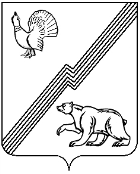 ДУМА ГОРОДА ЮГОРСКАХанты-Мансийского  автономного округа – ЮгрыРЕШЕНИЕот 29 августа 2023 года 									            № 67О внесении изменения в решение Думы города Югорска от 31.08.2021 № 68 «Об утвержденииПоложения о муниципальном контроле наавтомобильном транспорте, городскомназемном электрическом транспорте и в дорожном хозяйстве» В соответствии с Федеральными законами от 06.10.2003 № 131 – ФЗ  «Об общих принципах организации местного самоуправления в Российской Федерации», от 31.07.2020 № 248-ФЗ «О государственном контроле (надзоре) и муниципальном контроле в Российской Федерации»ДУМА ГОРОДА ЮГОРСКА РЕШИЛА:1. Внести в приложение к решению Думы города Югорска от 31.08.2021 № 68 «Об утверждении Положения о муниципальном контроле на автомобильном транспорте, городском наземном электрическом транспорте и в дорожном хозяйстве» (с изменениями от 27.09.2022 № 95, 28.02.2023  № 13) изменение, признав подпункт 1 пункта 2 приложения утратившим силу.2.  Настоящее решение вступает в силу после его опубликования в официальном печатном издании города Югорска. Председатель Думы города Югорска				           Е.Б. КомисаренкоГлава города Югорска							                   А.Ю. Харлов«29» августа 2023 года   (дата подписания)     